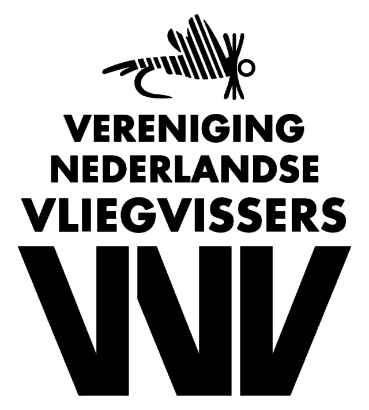 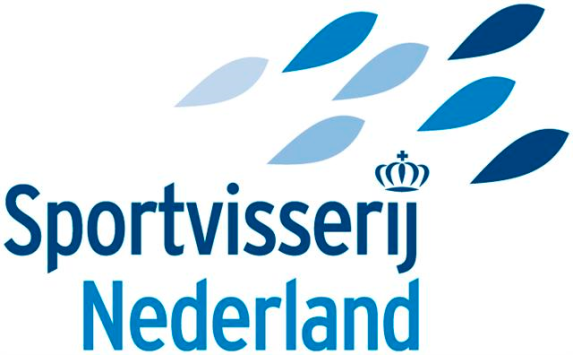 Aanmeldingsformulier NK Vliegvissen 2022 TeamsHet programma ziet er als volgt uit (alles onder voorbehoud):Zondag	 	10 april  	2022	1e selectiewedstrijd 	De Kool, forel, vanaf de kantZondag 	24 april	  	2022	2e selectiewedstrijd 	Baggelhuizen, forel, waden magZondag	 	22 mei	 	2022	3e selectiewedstrijd	Ronde Bleek, forel, bellyboat Zondag 	26 juni  	2022	2022	4e selectiewedstrijd	Haastrecht, witvis, vanaf de kantZondag 	11 september	2022	Finale 			Medemblik of Schellinkhout, witvis, waden mag Teamnaam				:	……………………………………………Teamcaptain (contactpersoon)		:	……………………………………….Email adres				:	……………………………………….Telefoonnummer			:	……………………………………….Het inschrijfgeld per persoon bedraagt € 75,- voor VNV leden en € 100,- voor niet-leden. Sluitingsdatum inschrijving is 15 maart 2022.Zijn er teamleden die niet gefotografeerd en/of gefilmd willen worden tijdens de wedstrijddagen? Dan graag hun namen even doorgeven op wedstrijden@vnv.nu.Hierbij schrijft mijn team zich in voor het NK Vliegvissen 2022 en gaan alle bovengenoemde teamleden akkoord met de regels van het reglement 2022 zoals opgesteld door de VNV wedstrijdcommissie.TeamlidBijz.AchternaamVoornaamGeb. DatumWoonplaatsEmailVNV Lid1Captain ja/nee2ja/nee3ja/nee4ja/nee5ja/nee6ja/nee7ja/nee8ja/nee9ja/nee10ja/nee11ja/nee12ja/nee13Juniorja/nee14Juniorja/nee15Juniorja/nee